Berufsfachschule BaselSearch results for "Englische Bücher"Author / TitlePlace, Editor, YearMedientypCall number / Availability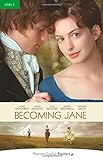 Williams, SarahBecoming JaneEdinburgh : Pearson, 2008Englische BelletristikWILLavailable